Урок чтения в 1 классе по системе Эльконина-Давыдова (Букварь авт. В.В.Репкин,  Е.В.Восторгова,  В.А.Левин)Тема: Буква как знак звука.Цели: Предметные:Сформировать представление о букве как о значке для обозначения звука; закрепить знания детей о мягкости-твёрдости, звонкости-глухости согласных звуков;Метапредметные: коммуникативные: формирование умения слушать собеседника, проявляя уважение и терпимость к чужому мнению; высказывать, аргументировать и в культурной форме отстаивать собственное мнение; умение договариваться о распределении функций и ролей; развивать навыки групповой работырегулятивные: формирование действия контроля и самоконтроля;
рефлексивные: самоанализ деятельности, проводимый каждым ребенком.Тип урока: урок изучения нового материалаФорма работы: комбинированнаяНеобходимое оборудование: компьютер, мультимедийный проектор, картинки героев-Дедушки Уса, Небойсика, песочные часы, 6 листов бумаги и маркеры для групповой работыХод урокаЛитератураБукварь авт. В.В.Репкин,  Е.В.Восторгова,  В.А.ЛевинВозрастные и индивидуальные особенности младших школьников. ЭльконинИнтернет-ресурсыӀ. Организационный момент.Здравствуйте!Начинаем мы урок.Улыбнулись, подтянулись.Друг на друга посмотрели, к гостям повернулись и давайте поприветствуем их необычным способом Вытянули руки и начинаем хлопать сначала медленно, а потом быстрее быстрее…А теперь повернулись ко мне. Я сначала попрошу сесть всех, чьи имена начинаются с гласного звука, а теперь сядьте чьи имена начинаются с мягкого согласного звука, и сейчас попрошу сесть, чьи имена теперь начинаются с твердого согласного звука. Спасибо. Молодцы! Хлопаем в ладоши2 минӀ Ӏ. Целеполагание.-Чему учимся на уроках букваря?-Из чего состоит наша речь?-Из чего состоит высказывание?-Какие бывают слова?-Из чего состоит слова? -Кому уже легко строить звуковые модели слов?-Кому ещё сложно это делать?-Какую цель поставим на урок?учимся строить звуковые модели слов и даём характеристику звукам, находим секреты находить секреты, строить звуковые модели словӀ Ӏ Ӏ. Разминка.Чистоговорки Скороговорка.:                      -Чтобы отчётливо произносить звуки, нам необходимо провести разминку.-Как воет волк? -Как звенит комар?              Арь-арь-арь-на столе лежит букварь.             Аш-аш-аш-схемы чертит карандаш.            Ел-ел-ел- у нас с вами много дел.Купила бабуся бусы Марусе.У-у-у З-з-зӀV. АктуализацияДедушка Ус приготовил для вас задание. (слайд1)Он просит, чтобы вы назвали звуковые схемы и разделили их на группы.1.Звук согласный,  мягкий, звонкий2. гласные, согласные.3.гласные, согласные звонкие, согласные глухие.                                                 4. гласные, согласные твердые, согласные мягкие.5.  гласные, согласные твердые, согласные мягкие, согласные звонкие, согласные глухие.Физминутка “Поймай слово” (по первому звуку)5. Ситуация “разрыва”Мягкий звук – ловим (хлопаем)
Твёрдый звук – гоним (топаем)Батон, белка, гвоздь, зебра, цирк, чашка, жизнь, щука, лицо, киска, молоко, книга.(В это время помощник составляет модель слова “горы” в тайне от всех учеников)- Пока мы ловили слова, мой помощник записал слово на доске. Отгадайте наше слово.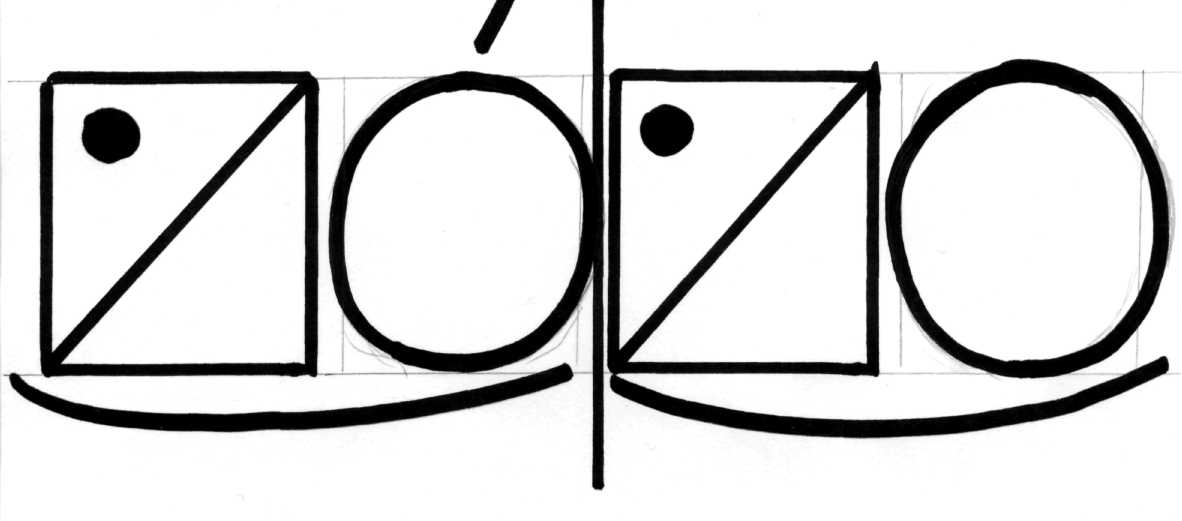 6. Постановка учебной задачиРешение учебной задачиЗакреплениеДЗ- Мой помощник обозначил в схеме каждый звук, но вы так и не сумели прочитать загаданное слово. Почему?- Какие звуки могут стоять на первом месте?- Какие звуки могут стоять на втором месте?-Я предлагаю вам побыть изобретателями. Кто такие изобретатели?-Давайте для каждого звука придумаем свой знак. Тогда этот звук не спутаешь с другими. Вы будете придумывать самостоятельно или в группах?С помощью цвета, геометр.фигур и пр.-Что вы будете делать в группах?-Но сначала вспомним правила работы в группе.1.Не мешать другим группам.2.Уметь договориться.3. Выбрать ответственного за оформление работы.4. Выбрать ответственного за представление работы у доски5. По окончании работы показать знак.-Время ограничено. 2 минуты.Время истекло. Если вы не успели придумать значки для всех звуков, не страшно. С помощью своих знаков запишите слова: (шёпотом говорю слово каждой группе) 1-дом,2-сыр, 3-сор, 4-нос, 5-рот, 6-кот,7-дымПредставители групп, прикрепите на доску листы с записанными словами.(дети из других групп прочитывают слова  (не могут справиться)-Как вы думаете, будут ли понятны другим людям наши значки? Смогут ли те, кто не придумывал их вместе с нами прочитать наши слова, которые мы записали нашими значками?-Если наши значки не всем понятны, можем ли мы ими пользоваться?-А кто знает, какими значками люди обозначают звуки? Как называются такие значки? -Тогда обозначьте звуки своего слова буквами. Представители, пожалуйста.-Если мы хотим научиться читать и писать по-русски, то мы должны пользоваться общепринятыми значками-буквами, понятными  всем русским людям. Иначе наше письмо не будет понятным для других.-Давайте попросим наших гостей прочитать то, что вы записали.-Что я должна сделать, чтобы вы узнали, какое слово загадал  мой помощник? (Записываю: горы)-Итак, в чём же теперь состоит наша главная задача? Чему же теперь нам надо учиться?-Да, теперь вам нужно научиться пользоваться буквами для обозначения гласных и согласных звуков так, как ими пользуются русские люди.-Посмотрите. 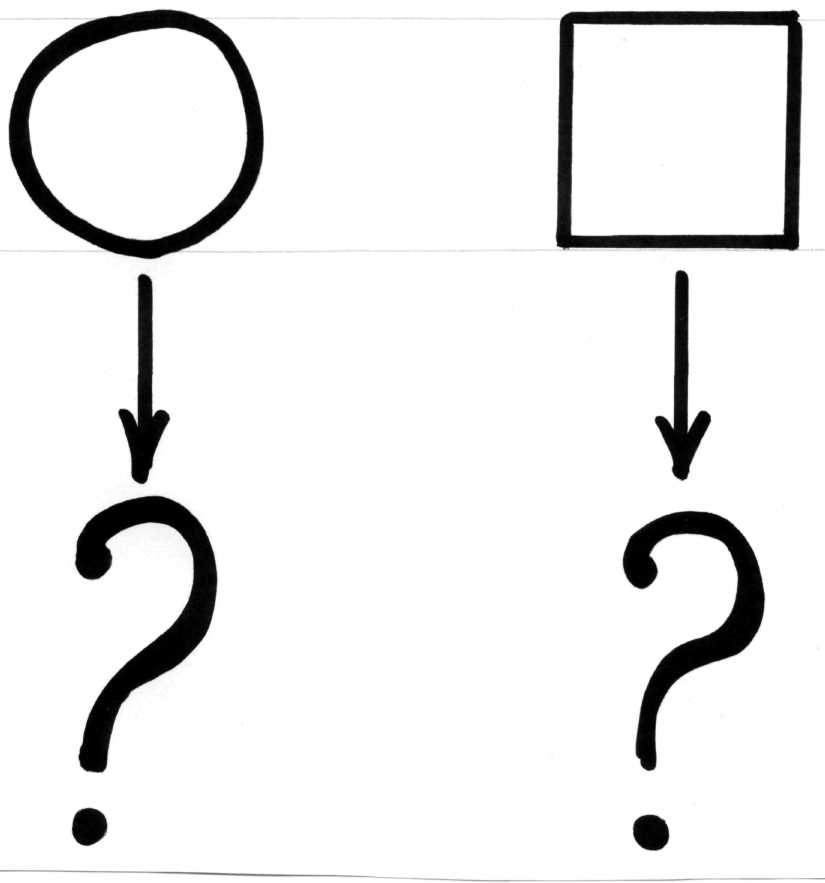 Главная задача: -Какими буквами обозначаются гласные звуки в русском языке. И согласные?-В тетради для печатания отразите своё настроение на конец урока. Поднимите руки у кого хорошее настроение?-Поднимите руку те, кому было интересно на уроке?-Поднимите руку те, кто доволен своей работой на уроке?Спасибо вам, мои друзья.Была довольна вами я. Спасибо за урок.- Что вам поможет рассказать дома родителям о том, что узнали сегодня на уроке? (“Букварь” с. 48-49). По “букварю” разобрать, что рассказать домаСогласных и гласных звуков много, а мы использовали для них одинаковые значки, поэтому нельзя сказать, какой звук обозначен каждым из этих значковЛюбой согласный звонкий твёрдый звукЛюбой гласный звукпридумывать значки для звуковБуквыДети выходят и пишут словазаписать звуки буквамиобозначать звуки буквами